 	 affix photo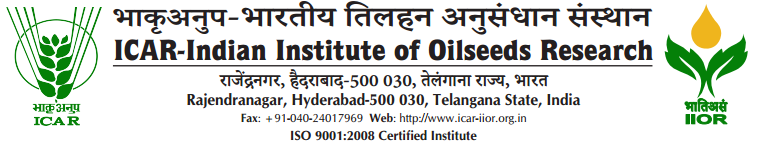 APPLICATION FOR THE POST OF PROJECT ASSISTANTWALK-IN-INTERVIEW ON 03-04-2021 PROJECT : "Exploiting Genetic Diversity for Improvement of Safflower through Genomics Assisted Discovery of QTLs/Genes Associated with Agronomic Traits"8.Educational Qualifications 											(P.T.O)::2::9.Work Experience10.Any other information:N.B :In support of evidences for Date of birth, Educational qualification/Technical qualification and Experience attested photocopy of certificates to be enclosed and original should be produced for verification. DECLARATION BY THE APPLICANTI hereby declare that all the particulars furnished above are correct.  I also declare that (i)  have never been punished or debarred from Government (Central/State)/autonomous organizations/ICAR and (ii) I have not been convicted by a court of laws for any offence.  In the event of any information being found false/incorrect/ineligible being detected at any time before or after the appointment, action may be taken against me and I shall be bound by the decision of the employer.Signature of the CandidatePlace :Date :1.Full Name (in Block letters)2.Father’s/Husband Name3.Gender/Marital Status4.Date of birth and age5.Whether SC/ST/OBC6.Postal Address (with PIN Code)7.Phone number & Email AddressSl.No.Name of DegreeSubjectBoard/UniversityYear of passingDuration of course (in years)Grade/ percentage of Marksi.10th Classii.12th/Higher Secondaryiii.Bachelor’sDegreeiv.Maser’sDegreev.Ph.D.vi.NET ExamS.No.DesignationEmployerPeriod of ExperienceFrom DateTo DateNo.ofYears/Months1.2.3.